Publicado en  el 26/10/2015 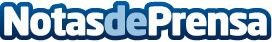 Cortefiel abre las puertas de su flagship store en Portal de l’AngelDatos de contacto:Nota de prensa publicada en: https://www.notasdeprensa.es/cortefiel-abre-las-puertas-de-su-flagship_1 Categorias: Franquicias Moda Sociedad Cataluña http://www.notasdeprensa.es